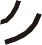 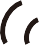 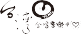 2021 TCMC台灣合唱日音樂拍打功-人身打擊時間：2021 / 03 / 21（日）09:30-16:00人數：每團至多2人，依報名先後30人額滿為止。費用：全程免費（含午餐與茶點）地點：台灣合唱音樂中心（新北市中和區中和路366號8樓之3，近捷運永安市場站）流程：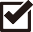 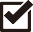 .專案負責人：鄭羽婷	電話：(O) 02-2920-9028	傳真：(O) 02-2920-8961 	  回	單  	台灣合唱音樂中心3月21日舉辦《2021 TCMC台灣合唱日》，本團參加意願如下：參加，名單如下：本團因故無法派人參加。團隊名稱：	聯絡人： 	聯絡電話： 	﹝本回單填畢後請傳真至：02-2920-8961，或拍照寄至E-mail：edie@tcmc.org.tw 鄭小姐收，額滿為止。﹞09:30　　　　各團報到10:00-12:00各團自我介紹議題討論 ① 各團優缺點之學習與討論② 對TCMC活動之建議12:00-13:00午餐13:00-14:00朱元雷老師人身打擊教學14:00-14:30茶敘14:30-15:30分組練習15:30-16:00各組心得分享16:00大合照團隊名稱姓名職稱聯絡電話是否參與午餐　□是（葷／素） □否　□是（葷／素） □否